VALVOLINEWarunki promocji:Organizatorem akcji jest firma P.H. „DEKO” Spółka Jawna P. Kozioł, P. Dędek, M. Szymkowicz ul. Wilcza 27, 50-429 Wrocław, NIP 899-01-06-203,  wpisaną postanowieniem Sądu Rejonowego dla Wrocławia-Fabrycznej we Wrocławiu, VI Wydział Gospodarczy Krajowego Rejestru Sądowego do Rejestru Przedsiębiorców pod nr KRS 0000006019.Premiowany jest zakup asortymentu Valvoline z oferty firmy DEKO Sp. J. oznaczony prefiksem  VLV w okresie od 01.08.2016 do 31.08.2016.Uczestnikiem akcji mogą być przedsiębiorcy zarejestrowani w bazie klientów firmy DEKO Sp. J. oraz klienci indywidualni (osoby fizyczne).W promocji nie mogą uczestniczyć pracownicy firmy DEKO Sp. J.Za zakup produktu Valvoline:jednorazowy w opakowaniu 4 litry lub 5 litrów klient otrzymuje rękawice robocze;w kartonie klient otrzymuje osłonę przeciwsłoneczną;skumulowany w trakcie trwania promocji za kwotę 1000 zł netto klient otrzymuje kartę paliwową o wartości 100 zł.Promocja obejmuje tylko zakupy dokonane w firmie DEKO Sp. J. Warunkiem uczestniczenia w akcji i otrzymania nagrody jest brak przeterminowanych zobowiązań wobec organizatora akcji.Przystępując do Promocji Uczestnik oświadcza, że wyraża zgodę na przetwarzanie danych osobowych dla potrzeb marketingowych przez firmę DEKO Sp.J., 50-429 Wrocław, ul. Wilcza 27 (zgodnie z ustawą z dnia 29.09.1997 r. o ochronie danych osobowych Dz. U. nr 133 poz. 883).Zakup asortymentu o terminie płatności dłuższym niż 30 dni w okresie trwania akcji nie wlicza się do obrotu.W zakres zakupów promocyjnych w okresie trwania akcji nie wchodzą warunki indywidualne  dotyczące zatowarowania lub aktywne programy inwestycyjne. Akcja zostanie rozliczona do 30 dni po zakończeniu promocji.Pula nagród jest ograniczona. Organizator zastrzega sobie możliwość zaproponowania innej nagrody o podobnej konfiguracji w przypadku braku dostępności wskazanych nagród.Akcja trwa do 31.08.2016 lub do wyczerpania nagród.Promocja nie łączy się z innymi akcjami marketingowymi lub umowami.Szczegóły akcji dostępne są w siedzibie firmy DEKO Sp. J. lub u Przedstawiciela Handlowego.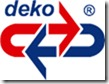 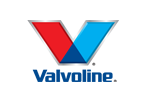 